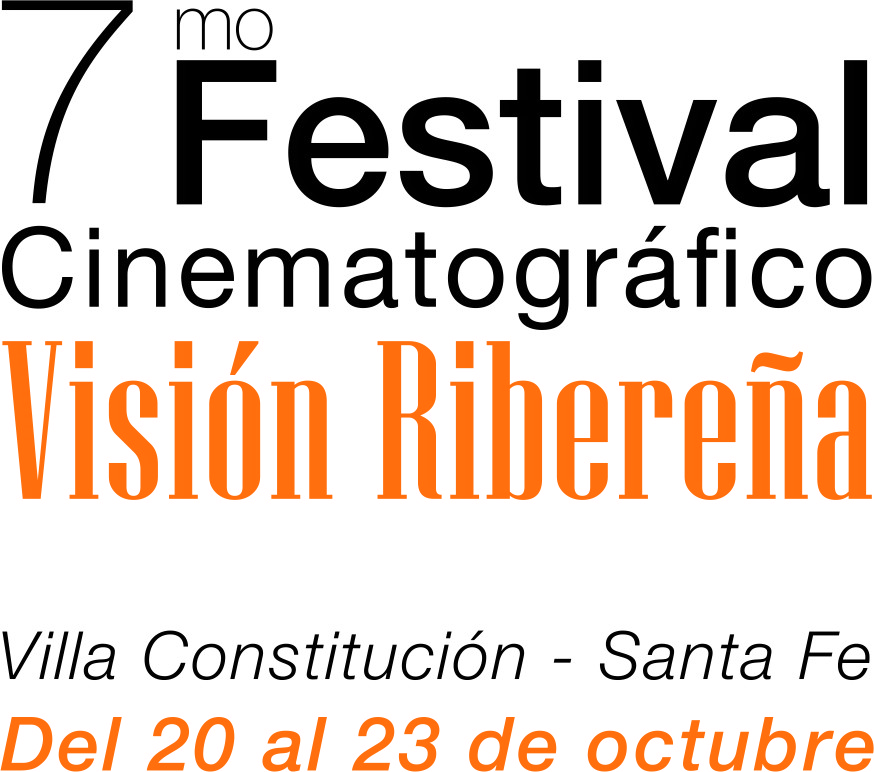 Concurso nacional de cortometrajes - Ficha de inscripción:Datos del cortometraje:Título original……………………………………………………………………………………………...Género:Animación                         Documental                        Ficción                         ExperimentalDuración:…………………..minutos.                            Año de producción:...............................Calificación sugerida:ATP                                     SAM 13                                SAM 16                            SAM 18 Sección competitiva en la que inscribe su cortometraje:Competencia oficial                                                Competencia aficionadosDatos del participante: (director y/o co-director)Nombre y apellido:…………………………………………………………. DNI……………………….Domicilio:……………………………………………….. Localidad:……………………………………..Código postal:………………………….. Provincia:……………………………………………………...Tel:…………………………………………………… E-mail:…………………………………………….Nombre y apellido:…………………………………………………………. DNI……………………….Domicilio:……………………………………………….. Localidad:……………………………………..Código postal:………………………….. Provincia:……………………………………………………...Tel:…………………………………………………… E-mail:…………………………………………….¿Es el cortometraje un trabajo realizado dentro de una Institución Educativa? …...……….Institución:……………………………………………………………...................................................Carrera:……………………………………………………………………………………………………...Año que cursaba cuando realizó la obra:………………………………………………………………..(*) Agregar cualquier otra información que considere relevanteDeclaro poseer los derechos sobre la obra inscripta y haber leído y aceptado el reglamento en todos sus puntos.-------------------------------------------------------------Firma y aclaración del participanteFecha:……/……./……